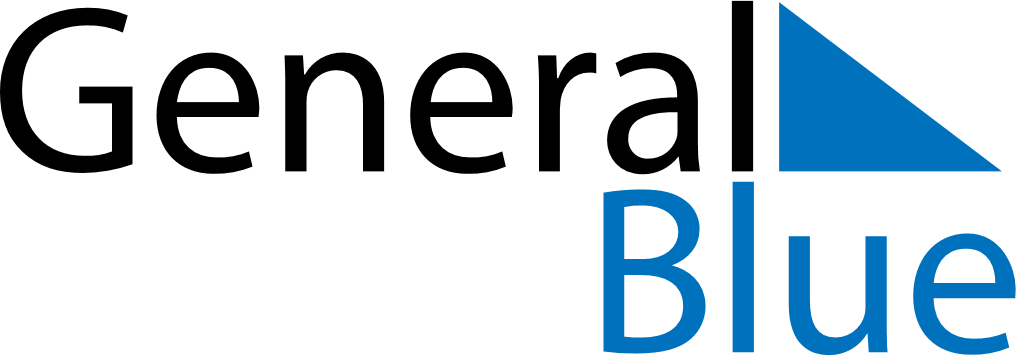 May 2024May 2024May 2024May 2024May 2024May 2024Huittinen, Satakunta, FinlandHuittinen, Satakunta, FinlandHuittinen, Satakunta, FinlandHuittinen, Satakunta, FinlandHuittinen, Satakunta, FinlandHuittinen, Satakunta, FinlandSunday Monday Tuesday Wednesday Thursday Friday Saturday 1 2 3 4 Sunrise: 5:19 AM Sunset: 9:32 PM Daylight: 16 hours and 12 minutes. Sunrise: 5:17 AM Sunset: 9:35 PM Daylight: 16 hours and 18 minutes. Sunrise: 5:14 AM Sunset: 9:37 PM Daylight: 16 hours and 23 minutes. Sunrise: 5:11 AM Sunset: 9:40 PM Daylight: 16 hours and 29 minutes. 5 6 7 8 9 10 11 Sunrise: 5:08 AM Sunset: 9:43 PM Daylight: 16 hours and 34 minutes. Sunrise: 5:05 AM Sunset: 9:45 PM Daylight: 16 hours and 40 minutes. Sunrise: 5:02 AM Sunset: 9:48 PM Daylight: 16 hours and 45 minutes. Sunrise: 5:00 AM Sunset: 9:51 PM Daylight: 16 hours and 51 minutes. Sunrise: 4:57 AM Sunset: 9:53 PM Daylight: 16 hours and 56 minutes. Sunrise: 4:54 AM Sunset: 9:56 PM Daylight: 17 hours and 1 minute. Sunrise: 4:52 AM Sunset: 9:59 PM Daylight: 17 hours and 6 minutes. 12 13 14 15 16 17 18 Sunrise: 4:49 AM Sunset: 10:01 PM Daylight: 17 hours and 12 minutes. Sunrise: 4:46 AM Sunset: 10:04 PM Daylight: 17 hours and 17 minutes. Sunrise: 4:44 AM Sunset: 10:06 PM Daylight: 17 hours and 22 minutes. Sunrise: 4:41 AM Sunset: 10:09 PM Daylight: 17 hours and 27 minutes. Sunrise: 4:39 AM Sunset: 10:11 PM Daylight: 17 hours and 32 minutes. Sunrise: 4:36 AM Sunset: 10:14 PM Daylight: 17 hours and 37 minutes. Sunrise: 4:34 AM Sunset: 10:16 PM Daylight: 17 hours and 42 minutes. 19 20 21 22 23 24 25 Sunrise: 4:31 AM Sunset: 10:19 PM Daylight: 17 hours and 47 minutes. Sunrise: 4:29 AM Sunset: 10:21 PM Daylight: 17 hours and 52 minutes. Sunrise: 4:27 AM Sunset: 10:24 PM Daylight: 17 hours and 57 minutes. Sunrise: 4:25 AM Sunset: 10:26 PM Daylight: 18 hours and 1 minute. Sunrise: 4:22 AM Sunset: 10:29 PM Daylight: 18 hours and 6 minutes. Sunrise: 4:20 AM Sunset: 10:31 PM Daylight: 18 hours and 10 minutes. Sunrise: 4:18 AM Sunset: 10:33 PM Daylight: 18 hours and 15 minutes. 26 27 28 29 30 31 Sunrise: 4:16 AM Sunset: 10:35 PM Daylight: 18 hours and 19 minutes. Sunrise: 4:14 AM Sunset: 10:38 PM Daylight: 18 hours and 23 minutes. Sunrise: 4:12 AM Sunset: 10:40 PM Daylight: 18 hours and 27 minutes. Sunrise: 4:10 AM Sunset: 10:42 PM Daylight: 18 hours and 31 minutes. Sunrise: 4:08 AM Sunset: 10:44 PM Daylight: 18 hours and 35 minutes. Sunrise: 4:07 AM Sunset: 10:46 PM Daylight: 18 hours and 39 minutes. 